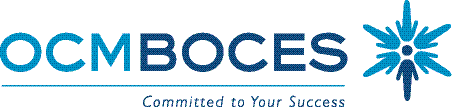 APPR CommitteeTuesday, April 3, 2012McEvoy CampusConference Center, 7018:30 am - 11:30 amAgenda     Overview of Draft APPR Plan     Discussion of Scoring for HEDI     Training for Staff     Planning for Committee Work for SLOs     Update on Subcommittee Work for Staff Members not covered                          by 3012-C